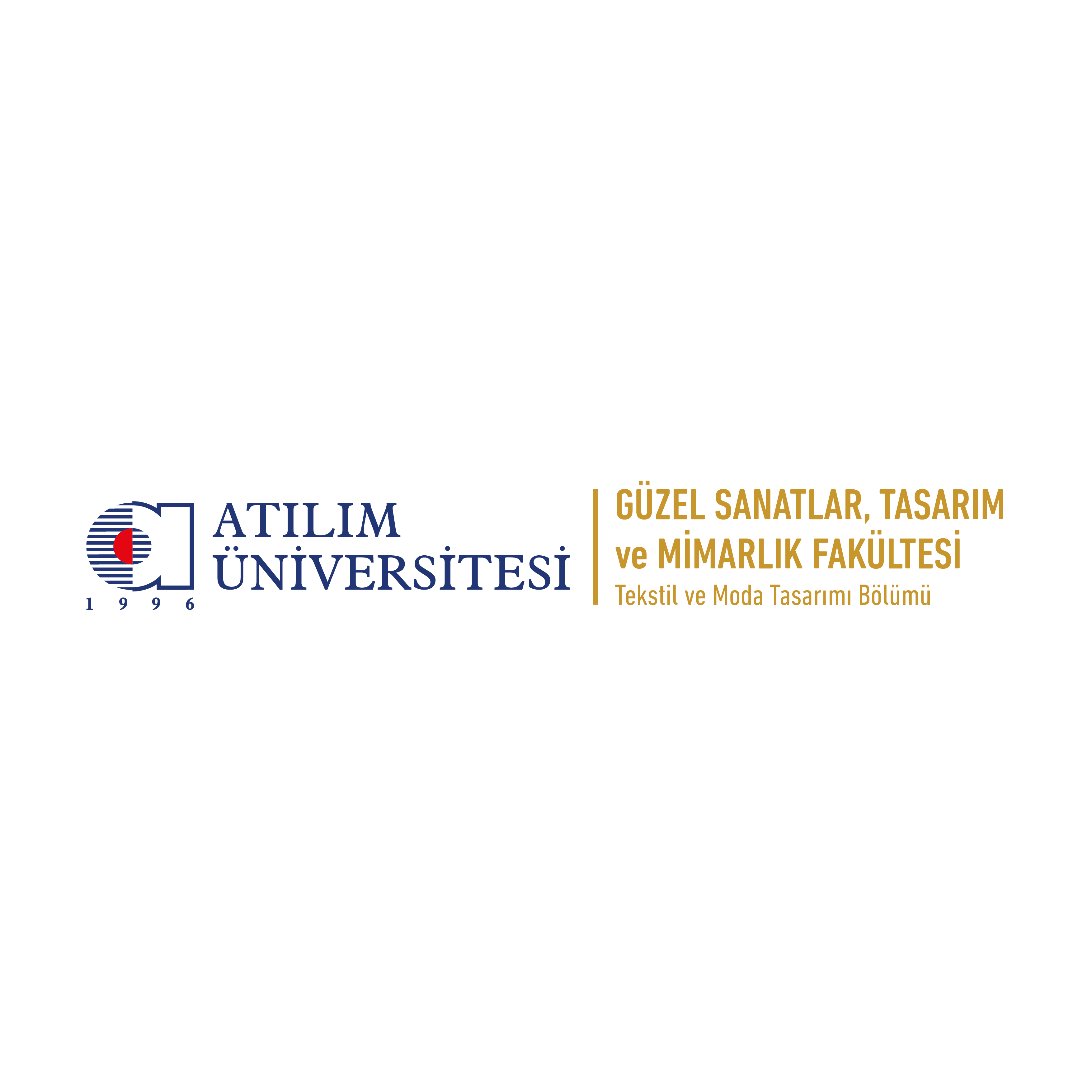 Sevgili öğrencimiz, bu anket aldığınız eğitimin iş hayatındaki kullanımına yönelik çıktıları ve stajınızı gerçekleştirdiğiniz firmaların staj için uygunluğunu değerlendirmek amacıyla oluşturulmuştur. DEĞERLENDİRME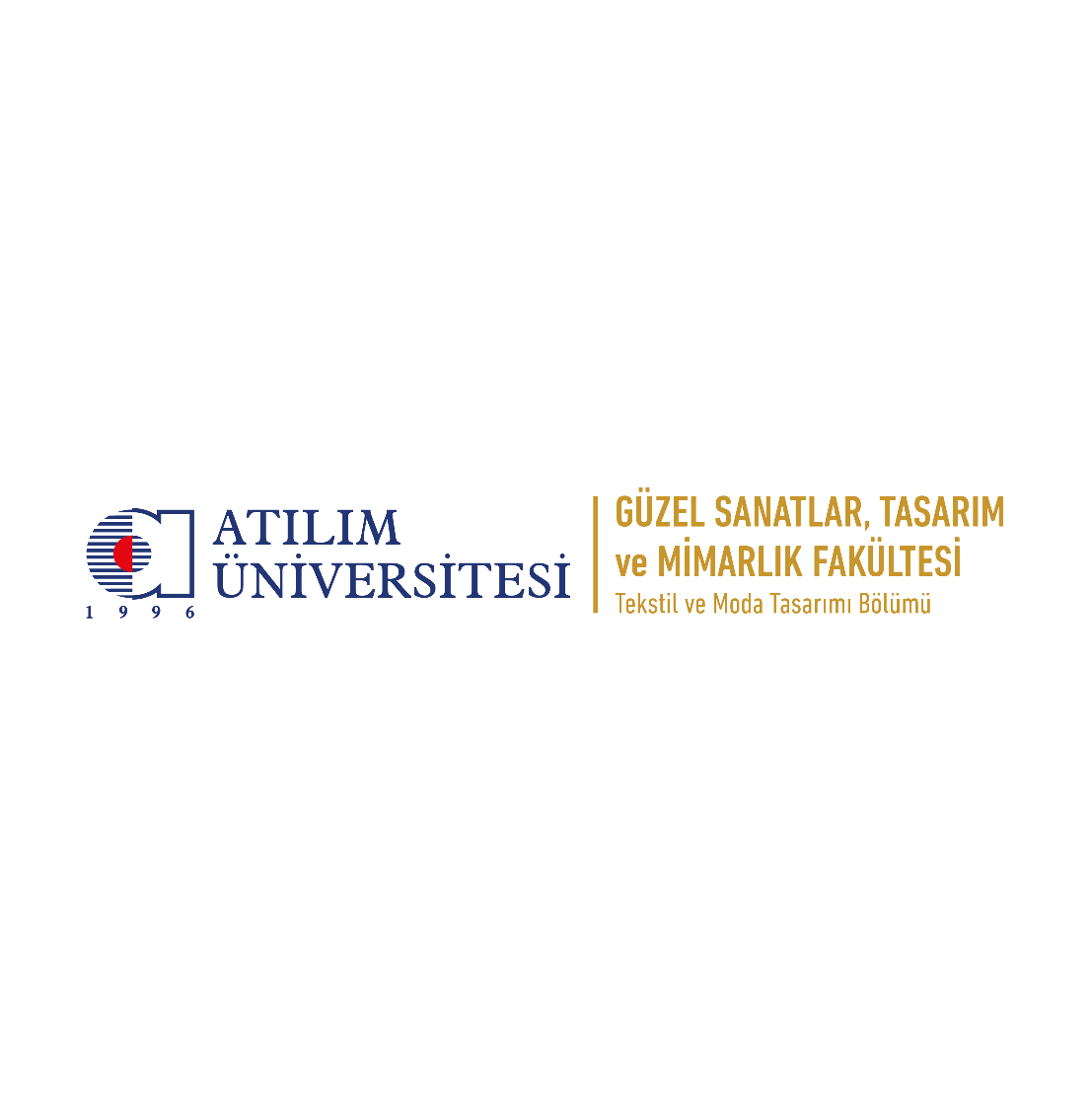 Staj sürecinde eksik olduğunuzu fark ettiğiniz alanları kısaca yazınız.……………………………………………………………………………………………………………………………………………………………………………………………………………………………………………………………………………………………………………………………………Stajyer Öğrenci BilgileriStajyer Öğrenci BilgileriAdı ve SoyadıÖğrenci NoStaj Ders Kodu         MTT399                             MTT499Staj TarihiBaşlangıç: ………./………./20……	Bitiş: ………./………./20……Staj Yapılan Kurum/Firma BilgileriStaj Yapılan Kurum/Firma BilgileriKurum Adı/ işletme Adı:Kurum içindeki staj yapılan birim:Adres:Telefon No:E-mail:Stajın öğrenciye katkısının değerlendirilmesi:Stajın öğrenciye katkısının değerlendirilmesi:Stajın öğrenciye katkısının değerlendirilmesi:Stajın öğrenciye katkısının değerlendirilmesi:EvetKısmenHayırÜniversitede aldığınız eğitimi staj süresince uygulama imkânı buldunuz mu? Stajınızın, alanın farklı yönlerini görmenize olanak sağladığını düşünüyor musunuz?Stajınız mesleki hedeflerinizin netleşmesine yardımcı oldu mu? Stajınız mesleğinizi gerçekleştirmek için gerekli özgüveni sağladı mı?Stajınız network (iletişim ağı) oluşturmanıza yardımcı oldu mu?Yaptığınız stajın gelecekte iş bulmanıza yardımcı olacağını düşünüyor musunuz? Staj süreci iş yaşantısı ve disiplini konusunda bakış açısı kazandırdı mı?Staj yerinin değerlendirilmesi:Staj yerinin değerlendirilmesi:Staj yerinin değerlendirilmesi:Staj yerinin değerlendirilmesi:EvetKısmenHayırKurum yemek, servis, doktor gibi ek imkânlardan faydalanmanıza olanak sağladı mı? Bilgilendirme amaçlı eğitim ve/veya seminerler gerçekleştirildi mi?Staj süresince size uygun çalışma ortamı sağlandı mı?Kurumun size karşı tutum ve davranışlarınızdan memnun kaldınız mı?Staj yaptığınız kurum beklentilerinizi karşıladı mı?Mezun olduktan sonra bu işyerinde çalışmak ister miydiniz?Staj yaptığınız işyerini arkadaşınıza önerir misiniz?Bu soruya cevabınız hayır ise nedenlerini açıklayınız.……………………………………………………………………………………………………………………………………………………………………………………………………………………………..